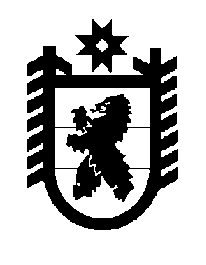 Российская Федерация Республика Карелия    ПРАВИТЕЛЬСТВО РЕСПУБЛИКИ КАРЕЛИЯРАСПОРЯЖЕНИЕ                                от  16 декабря 2015 года № 785р-Пг. Петрозаводск Внести в распоряжение Правительства Республики Карелия 
от 29 сентября 2015 года № 605р-П изменение, изложив преамбулу в следующей редакции: «В целях реализации распоряжения Правительства Российской Федерации от 31 марта 2015 года № 560-р и Соглашения между Федеральным агентством по делам национальностей и Правительством Республики Карелия о предоставлении в 2015 году иного межбюджетного трансферта из федерального бюджета бюджету Республики Карелия на софинансирование расходных обязательств субъекта Российской Федерации (муниципальных образований) по поддержке экономического и социального развития коренных малочисленных народов Севера, Сибири и Дальнего Востока Российской Федерации от 1 декабря 2015 года 
№ 48-01.06-00 (далее – Соглашение):».           ГлаваРеспублики  Карелия                                                              А.П. Худилайнен